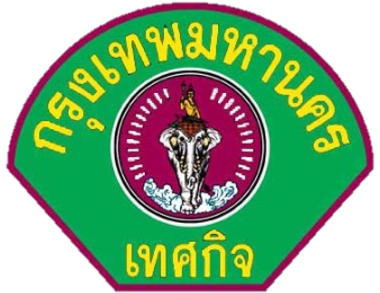 แผนปฏิบัติราชการประจำปี พ.ศ. 2564สำนักเทศกิจ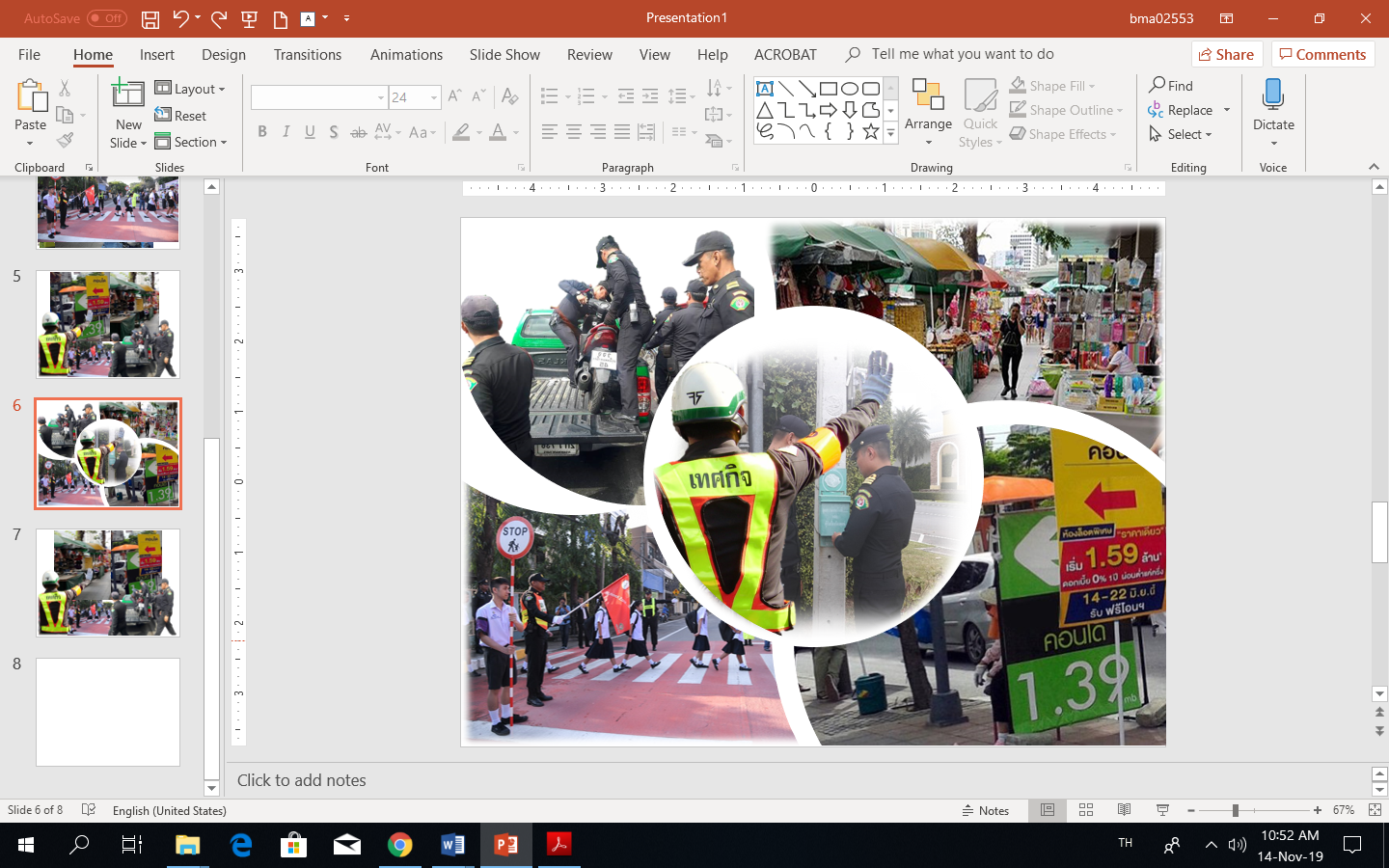 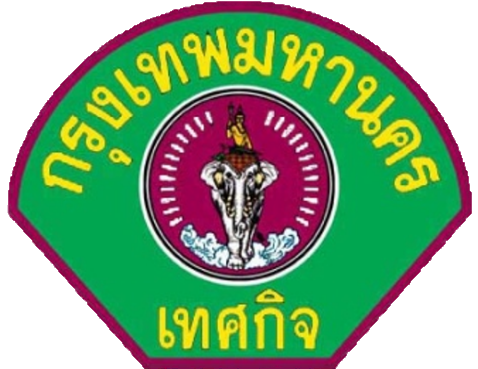 แผนปฏิบัติราชการประจำปี พ.ศ. 2564สำนักเทศกิจคำนำ	สำนักเทศกิจ มีหน้าที่ความรับผิดชอบเกี่ยวกับการควบคุม ดูแล ตรวจตรา และบังคับการให้เป็นไปตามกฎหมายที่อยู่ในอำนาจหน้าที่ของกรุงเทพมหานคร กฎหมายอื่นที่กำหนดให้เป็นหน้าที่ของกรุงเทพมหานครและข้อบัญญัติกรุงเทพมหานคร การบังคับคดีในส่วนแพ่ง การตรวจสอบ กำกับดูแล สนับสนุนการปฏิบัติงานและติดตามประเมินผลการบังคับการตามกฎหมายของฝ่ายเทศกิจ สำนักงานเขต รวมทั้งปฏิบัติงานด้านการดูแลและให้บริการเพื่อความปลอดภัยและความเป็นระเบียบเรียบร้อยของบ้านเมือง และสนับสนุนการดำเนินงานตามนโยบายผู้บริหาร  	ทั้งนี้ สำนักเทศกิจได้กำหนดกรอบการดำเนินงานรวมทั้งเป้าหมายและตัวชี้วัดผลสำเร็จใน      การปฏิบัติงานในปีงบประมาณ พ.ศ. 2564 โดยใช้แผนพัฒนากรุงเทพมหานคร ระยะ 20 ปี (พ.ศ. 2556 - 2575) แผนพัฒนากรุงเทพมหานคร ระยะ 20 ปี ระยะที่ 2 (พ.ศ. 2561 - 2565) แผนปฏิบัติราชการกรุงเทพมหานครประจำปี พ.ศ. 2564 คู่มือการประเมินผลการปฏิบัติราชการตามคำรับรองการปฏิบัติราชการประจำปีงบประมาณ พ.ศ. 2564 อำนาจหน้าที่ตามพระราชบัญญัติบริหารราชการกรุงเทพมหานคร พ.ศ. 2528 และพระราชบัญญัติกำหนดแผนและขั้นตอนการกระจายอำนาจให้แก่องค์กรปกครองส่วนท้องถิ่น พ.ศ. 2542 เป็นกรอบในการจัดทำแผนปฏิบัติราชการประจำปี พ.ศ. 2564 เพื่อขับเคลื่อนภารกิจของสำนักเทศกิจไปสู่เป้าหมายในการพัฒนาให้กรุงเทพมหานครเป็น “มหานครปลอดภัย” และ “มหานครสีเขียว สะดวกสบาย” 								ผู้อำนวยการสำนักเทศกิจสารบัญคำนำ…………………………………………………………………………………………….…………………………………………	ขสารบัญ…………………………………………………………………………………….……………………………………………...	คสาระสำคัญของแผนปฏิบัติราชการประจำปี……………………………………………………..……………………..…..	1ข้อมูลทั่วไป/สถานการณ์ของพื้นที่.....…..………………………………………………...…..………………..……	1การวิเคราะห์ประเมินสถานการณ์.....…..………………………………………………...…..………………..……	4สถิติข้อมูลที่เกี่ยวข้อง........................………………....………………………………...……………………..……	6การวิเคราะห์สภาพแวดล้อมภายในและภายนอก (SWOT Analysis)...…………...……………....…..	9สรุปภารกิจที่จะดำเนินการในปีงบประมาณ พ.ศ. 2564 ..........……………………...…………...…..…	11วิสัยทัศน์ พันธกิจ..........................…………………………………….……………...……………………..…..…	12เป้าหมาย.......................................…………………………………………………....……………………..…..…	13ตัวชี้วัดผลการดำเนินงานหลัก.......……………………………………………………………...…………..………	14มาตรการและโครงการ/กิจกรรม.....……………………………………………………………...…………………..………	15ส่วนที่ 1 การบริการสาธารณะ......…………………………………….……………...……………………..…..…	15ส่วนที่ 2 การบริหารจัดการ......…………………………………….……………...…………………….......…..…	23สรุปโครงการ/กิจกรรมและงบประมาณ……………...........................................………………..…..…	27บัญชีรายการ/โครงการประจำพื้นฐาน......................................................………………………………..…..…	32รายละเอียดโครงการที่จะขอรับการจัดสรรงบประมาณ (แยกรายโครงการ).……………………………..…..…	33สาระสำคัญของแผนปฏิบัติราชการประจำปี พ.ศ. 2564ของสำนักเทศกิจข้อมูลทั่วไป/สถานการณ์ของพื้นที่	สภาพทั่วไป 		โครงสร้างสำนักเทศกิจ แบ่งเป็น 5 ส่วนราชการ ดังนี้		1. 	กลุ่มงานผู้ตรวจการเทศกิจ 			กรอบอัตรากำลังข้าราชการ จำนวน 3 คน คนครอง จำนวน 3 คน รับผิดชอบเกี่ยวกับการกำกับ ติดตาม ตรวจสอบพฤติกรรมการปฏิบัติงานของข้าราชการและลูกจ้าง สังกัดสำนักเทศกิจ และฝ่ายเทศกิจ สำนักงานเขต รวมถึงการสืบสวน สอบสวน แสวงหาข้อเท็จจริงในเรื่องที่ได้รับการร้องเรียนเกี่ยวกับทุจริตหรือประพฤติมิชอบ ให้คำแนะนำและข้อเสนอแนะแก่ผู้บริหารสำนักเทศกิจในเรื่องต่าง ๆ ที่เกี่ยวข้องกับเจ้าหน้าที่ผู้ปฏิบัติงานด้านเทศกิจ		2. 	สำนักงานเลขานุการ 			กรอบอัตรากำลังข้าราชการ จำนวน 45 คน คนครอง จำนวน 42 คน ว่าง 3 คน กรอบอัตรากำลังลูกจ้างประจำ จำนวน 54 คน คนครอง จำนวน 48 คน ว่าง 6 คน และกรอบอัตรากำลังลูกจ้างชั่วคราว จำนวน 13 คน คนครอง จำนวน 12 คน ว่าง 1 คน รับผิดชอบเกี่ยวกับงานอำนวยการและเลขานุการ งานสารบรรณและธุรการทั่วไป งานช่วยอำนวยการกลุ่มงานผู้ตรวจการเทศกิจ งานการประชุม งานประชาสัมพันธ์ การพัฒนาศูนย์ข้อมูลข่าวสารตามพระราชบัญญัติข้อมูลข่าวสาร งานพิธีการและกิจกรรมตามโครงการพิเศษต่าง ๆ งานบริหารงานบุคคล งานการคลัง การเงินและบัญชี งบประมาณ พัสดุ การจัดซื้อจัดจ้าง การทะเบียนทรัพย์สิน ควบคุมดูแลสถานที่และยานพาหนะ งานสื่อสาร เครื่องวิทยุคมนาคม งานอื่นที่ไม่ได้อยู่ในความรับผิดชอบของกองใดโดยเฉพาะและปฏิบัติหน้าที่อื่นที่เกี่ยวข้องหรือได้รับมอบหมาย		3. 	กองนโยบายและแผนงาน 	กรอบอัตรากำลังข้าราชการ จำนวน 17 คน คนครอง 15 คน ว่าง 2 คน และกรอบอัตรากำลังลูกจ้างประจำ จำนวน 3 คน คนครอง 3 คน รับผิดชอบเกี่ยวกับการวิเคราะห์ วิจัยเพื่อจัดทำแผนยุทธศาสตร์ แผนปฏิบัติราชการของสำนักเทศกิจ พัฒนานโยบาย บริหารจัดการด้านเทคโนโลยีสารสนเทศและพัฒนาระบบเครือข่ายของสำนักเทศกิจ ศึกษา วางแผน และกำหนดแนวทางการจัดเก็บรวบรวมข้อมูลงานด้านเทศกิจ พัฒนาระบบสถิติ วิเคราะห์และนำเสนอข้อมูล บริหารโครงการฝึกอบรมบุคลากรด้านเทศกิจและผู้เกี่ยวข้องให้เป็นไปตามนโยบายของผู้บริหาร และปฏิบัติหน้าที่อื่นที่เกี่ยวข้องหรือได้รับมอบหมาย 		4. 	สำนักงานตรวจและบังคับการ 				กรอบอัตรากำลังข้าราชการ จำนวน 49 คน คนครอง จำนวน 38 คน ว่าง 11 คน และกรอบอัตรากำลังลูกจ้างประจำ จำนวน 163 คน คนครอง จำนวน 147 คน ว่าง 16 คน และกรอบอัตรากำลังลูกจ้างชั่วคราว จำนวน 58 คน รับผิดชอบเกี่ยวกับงานด้านต่าง ๆ ดังนี้1. 	รับผิดชอบเกี่ยวกับการตรวจตรา สืบสวน จับกุม ดำเนินคดี และบังคับการให้เป็นไปตามข้อบัญญัติกรุงเทพมหานคร กฎหมายที่อยู่ในอำนาจหน้าที่ของกรุงเทพมหานครและกฎหมายอื่น ๆ ที่กำหนดให้เป็นอำนาจหน้าที่ของกรุงเทพมหานคร2. 	ดำเนินการในส่วนที่เกินอำนาจหน้าที่ของสำนักงานเขตหรือกรณีที่จะเป็นภัยร้ายแรงต่อกลุ่มคนส่วนใหญ่ หรือดำเนินการในส่วนที่ต่อเนื่องกับอำนาจหน้าที่ของสำนักงานเขตการกระทำผิดที่ต่อเนื่องระหว่างพื้นที่เขตหรือหลายพื้นที่เขต3. 	ควบคุม ตรวจสอบ กำกับดูแลความเป็นระเบียบเรียบร้อยตามกฎหมายรักษา    ความสะอาดและความเป็นระเบียบเรียบร้อยของบ้านเมือง4. 	การตรวจสอบกำกับดูแลสนับสนุนการปฏิบัติงานและติดตามประเมินผลการบังคับการตามกฎหมายของฝ่ายเทศกิจ สำนักงานเขต5.	ให้ความช่วยเหลือและบริการประชาชนในกรณีเกิดอุบัติภัยต่าง ๆ ให้การช่วยเหลือและป้องกันภัยต่อชีวิตและทรัพย์สินของประชาชน6. 	ปฏิบัติงานด้านการดูแลเพื่อความปลอดภัยและความเป็นระเบียบเรียบร้อยของบ้านเมืองตลอดจนงานด้านมวลชนสัมพันธ์ และภารกิจพิเศษ7.	จัดทำแผนปฏิบัติการ ปฏิบัติงาน การใช้กำลังเทศกิจในการช่วยเหลือและอำนวยความสะดวก แก่ประชาชน เช่น กรณีอุบัติเหตุ สาธารณภัย หรือช่วงเทศกาลประเพณีสำคัญหรือวาระต่าง ๆ ที่ได้รับมอบหมาย8.	สนับสนุนการดำเนินงานด้านเทศกิจหรืองานอื่นที่เกี่ยวข้องตามที่หน่วยงานทั้งภายในและภายนอกร้องขอหรือตามนโยบายของผู้บริหารกรุงเทพมหานคร9.	การตรวจสอบเรื่องร้องเรียน และงานเฉพาะกิจที่เกี่ยวกับงานด้านเทศกิจหรืองานอื่น ๆ ที่เกี่ยวข้องตามที่ได้รับมอบหมาย10.	การอำนวยความสะดวกด้านการจราจร การกวดขันวินัยจราจร และการบังคับใช้กฎหมายจราจรในฐานความผิดที่เกี่ยวกับการจอดรถ โดยฝ่าฝืนกฎหมายว่าด้วยจราจรทางบก11.	ปฏิบัติหน้าที่อื่นที่เกี่ยวข้องหรือได้รับมอบหมาย		5. 	กองนิติการและบังคับคดี 	กรอบอัตรากำลังข้าราชการ จำนวน 33 คน คนครอง จำนวน 31 ว่าง 2 คน และกรอบอัตรากำลังลูกจ้างประจำ จำนวน 13 คน คนครอง จำนวน 10 คน ว่าง 3 คน รับผิดชอบเกี่ยวกับงานด้านต่าง ๆ ดังนี้1. 	การสืบสวน สอบสวน จับกุม ดำเนินคดี และบังคับการให้เป็นไปตามข้อบัญญัติ กรุงเทพมหานคร และกฎหมายอื่นที่อยู่ในอำนาจหน้าที่ของกรุงเทพมหานคร2. 	ตรวจสอบ กำกับ ดูแลการปฏิบัติงานเกี่ยวกับคดีทุกประเภทที่เป็นอำนาจหน้าที่ของกรุงเทพมหานคร ซึ่งอยู่ในความรับผิดชอบของฝ่ายเทศกิจ และฝ่ายอื่นที่เกี่ยวข้องกับงานคดีสำนักเทศกิจ สำนักงานเขต3. 	สนับสนุนการปฏิบัติงานและติดตามประเมินผลการบังคับการตามกฎหมายของ   ฝ่ายเทศกิจ สำนักงานเขต 4. 	การตรวจสอบเรื่องร้องเรียนและงานเฉพาะกิจที่เกี่ยวกับงานกฎหมายและระเบียบ ด้านเทศกิจ และด้านที่เกี่ยวข้องกับงานเทศกิจตามที่ได้รับมอบหมาย5. 	ศึกษา วิเคราะห์ วิจัย และดำเนินการพัฒนาระบบงานคดีและกฎหมายที่เกี่ยวข้องกับ ระบบงานคดี รวมถึงบุคลากรด้านเทศกิจ6. 	การวินิจฉัย และตอบข้อหารือปัญหาข้อกฎหมายและแนวทางปฏิบัติ การศึกษา วิเคราะห์ รวมทั้งการตรวจสอบและยกร่างกฎหมาย ปรับปรุงแก้ไขกฎหมาย ข้อบัญญัติ ข้อบังคับ ระเบียบ ประกาศ รวมถึงแนวทางปฏิบัติที่เกี่ยวกับงาน        ด้านเทศกิจ7. 	ให้คำปรึกษาและให้ความเห็นทางกฎหมายเกี่ยวกับกฎหมาย กฎกระทรวง ข้อบัญญัติ กฎ ระเบียบ ข้อบังคับ ประกาศ และคำสั่งดำเนินการเกี่ยวกับบริการข้อมูล         ด้านกฎหมายที่เกี่ยวข้องกับงานด้านเทศกิจและงานที่เกี่ยวข้อง8. 	ตรวจสอบสำนวนการเปรียบเทียบคดีตามพระราชบัญญัติควบคุมอาคารฯ พระราชบัญญัติการสาธารณสุขฯ และหรือกฎหมายอื่นที่กำหนดให้เป็นหน้าที่ของกรุงเทพมหานคร9. 	จัดทำเอกสารทางวิชาการ หนังสือรวมกฎหมาย และคู่มือปฏิบัติราชการเกี่ยวกับงานเทศกิจ10. 	งานนิติกรรมและการตรวจร่างสัญญา11. 	กำกับ ติดตาม ตรวจสอบ และประสานงานการดำเนินคดี และการบังคับการของ ฝ่ายเทศกิจและฝ่ายอื่นที่เกี่ยวข้องของสำนักงานเขตให้เป็นไปตามข้อบัญญัติกรุงเทพมหานคร และกฎหมายอื่นที่กำหนดให้เป็นอำนาจหน้าที่ของกรุงเทพมหานครทั้งในทางอาญา ทางแพ่ง และทางปกครอง12. การดำเนินการในทางปกครอง ดำเนินคดีปกครองกรณีออกคำสั่งทางปกครองตามกฎหมายว่าด้วยการควบคุมอาคาร13. ปฏิบัติหน้าที่อื่นที่เกี่ยวข้องหรือได้รับมอบหมายหมายเหตุ บัญชีอัตรากำลังบุคลากรของสำนักเทศกิจ ข้อมูล ณ วันที่ 22 พฤศจิกายน 2562	การวิเคราะห์ประเมินสถานการณ์กรุงเทพมหานครเป็นศูนย์กลางทางด้านการลงทุน เศรษฐกิจ สังคม และวัฒนธรรมของประเทศ จึงเป็นแหล่งการจ้างงานที่สำคัญและมีขนาดใหญ่ของประเทศ จึงมีประชากรจำนวนมากหลั่งไหลเข้ามาประกอบอาชีพและพำนักอาศัย ทำให้กรุงเทพมหานครเกิดการขยายตัวของประชากรและพื้นที่เมืองซึ่งส่งผลให้เศรษฐกิจและสังคมมีการเติบโตดีอย่างต่อเนื่อง แต่ในขณะเดียวกันก็พบปัญหาหลายด้านตามมา เช่น ปัญหาด้านความปลอดภัยของชีวิตและทรัพย์สิน ปัญหาด้านความสะอาด ปัญหาด้านความเป็นระเบียบเรียบร้อยของเมือง เป็นต้น ซึ่งปัญหาเหล่านี้เกิดได้จากทั้งการกระทำของบุคคลและ/หรือด้านกายภาพของเมืองและกลายเป็นปัญหาเรื้อรังที่ส่งผลต่อการดำเนินชีวิตของประชาชน ระบบเศรษฐกิจและสังคม รวมทั้งส่งผลต่อคุณภาพชีวิตของประชากรที่อาศัยในเขตกรุงเทพมหานคร*ตั้งแต่ช่วงปี พ.ศ. 2557 - 2561 พบว่าสถิติด้านความเป็นระเบียบเรียบร้อยของเมือง (1) แนวโน้มจำนวนผู้กระทำผิดและค่าปรับเกี่ยวกับพระราชบัญญัติรักษาความสะอาดและความเป็นระเบียบเรียบร้อยของบ้านเมือง พ.ศ. 2535 ลดลงเพียงเล็กน้อย แสดงให้เห็นว่าประชาชนบางส่วนไม่ได้ให้ความสำคัญกับการปฏิบัติตามระเบียบ กฎและข้อบังคับ รวมทั้งไม่ใส่ใจต่อผลกระทบที่อาจจะเกิดขึ้นกับบุคคลอื่นหรือสังคม (2) แนวโน้มจำนวนป้ายผิดกฎหมายในที่สาธารณะลดลงอย่างต่อเนื่อง แต่ค่าปรับป้ายผิดกฎหมายในที่สาธารณะมีแนวโน้มเพิ่มขึ้นและลดลงสลับกัน แสดงให้เห็นว่าผู้ประกอบการบางส่วนไม่สนใจปฏิบัติตามกฎหมายและยอมจ่ายค่าปรับตามอัตราที่กฎหมายกำหนด (3) จำนวนจุดผ่อนผันการค้าหาบเร่-แผงลอยจากเดิม 665 จุด ลดลงเหลือ 175 จุด คิดเป็นร้อยละ 73.68 ถือเป็นจำนวนที่ลดลงอย่างมากเนื่องมาจากผลของนโยบายรัฐบาลและกรุงเทพมหานครที่มีนโยบายให้ยกเลิกจุดทำการค้าเพื่อสร้างความเป็นระเบียบแก่สังคมและสร้างความสะดวกแก่ประชาชน สำหรับสถิติด้านความปลอดภัยของชีวิตและทรัพย์สิน (1) แนวโน้มจำนวนคดีอาญาที่เกี่ยวกับชีวิตและทรัพย์สินของประชาชนเขตกรุงเทพมหานครลดลงอย่างคงที่ แสดงให้เห็นว่าการกระทำผิดเกี่ยวกับชีวิตและทรัพย์สินของประชาชนยังคงมีอย่างต่อเนื่อง (2) อุบัติเหตุจราจรทางบกเขตกรุงเทพมหานครมีแนวโน้มจำนวนคน/ยานพาหนะที่เกิดอุบัติเหตุและมีผู้บาดเจ็บ/เสียชีวิตเพิ่มขึ้น แต่แนวโน้มของมูลค่าทรัพย์สินเสียหายลดลง แสดงให้เห็นว่าประชาชนบางส่วนขาดความระมัดระวัง ประมาท และไม่ปฏิบัติตามกฎหมายด้านการจราจรส่งผลให้เกิดอุบัติเหตุเพิ่มขึ้นอย่างต่อเนื่องปีนี้สำนักเทศกิจซึ่งมีพันธกิจเกี่ยวกับด้านความเป็นระเบียบเรียบร้อยของเมือง ด้านความปลอดภัยของชีวิตและทรัพย์สิน และการเสริมสร้างให้ประชาชนปฏิบัติตามกฎหมาย/ระเบียบด้านเทศกิจ จะดำเนินเสริมความรู้และกระตุ้นจิตสำนึกในการปฏิบัติตามกฎหมาย กฎและข้อบังคับให้กับประชาชนในเขตกรุงเทพมหานคร เจ้าหน้าที่เทศกิจจะออกปฏิบัติหน้าที่ด้วยการตรวจ กวดขันบังคับการ และเพิ่มความถี่ในการปฏิบัติงานมากขึ้นกว่าเดิมในการดูแลความเป็นระเบียบของบาทวิถี ชุมชน และพื้นที่สาธารณะในเขตกรุงเทพมหานครให้เกิดความสะอาด เรียบร้อย สวยงาม สะดวกในการดำเนินชีวิตของประชาชนและนักท่องเที่ยว รวมทั้งดูแลประชาชนด้านความปลอดภัยของชีวิตและทรัพย์สินในเขตพื้นที่เสี่ยงอันตราย ช่วงเวลายามวิกาล และ/หรือบริเวณที่อาจเกิดความเสี่ยงอันตรายต่อการดำเนินชีวิตของประชาชนด้วยการออกตรวจ ประสานงานหน่วยงานเพื่อลด/แก้ไขพื้นที่เสี่ยงอันตราย อันจะเป็นการปราม ป้องกัน และลดเหตุการณ์อันตรายที่อาจเกิดขึ้นกับประชาชนรวมทั้งเป็นการสร้างความมั่นใจให้แก่ประชาชนในการดำเนินชีวิตประจำวัน อีกทั้งสำนักเทศกิจจะดำเนินงานตามนโยบายของรัฐบาลและกรุงเทพมหานครอย่างต่อเนื่อง เพื่อให้กรุงเทพมหานครเป็นเมืองที่น่าอยู่อย่างยั่งยืนตามเป้าหมายของแผนพัฒนากรุงเทพมหานคร ระยะ 20 ปี (พ.ศ. 2556 - 2575)หมายเหตุ * รายละเอียดข้อมูลจากสถิติข้อมูลที่เกี่ยวข้องสถิติข้อมูลที่เกี่ยวข้อง1. สถิติด้านความเป็นระเบียบเรียบร้อยของเมือง1.1 	จำนวนผู้กระทำผิดและค่าปรับเกี่ยวกับพระราชบัญญัติรักษาความสะอาดและความเป็นระเบียบเรียบร้อยของบ้านเมือง พ.ศ. 2535 ช่วงปี พ.ศ. 2555 - 2561หมายเหตุ ข้อมูลจากกลุ่มงานแผนงานและสารสนเทศ กองนโยบายและแผนงาน ณ วันที่ 22 ตุลาคม 25621.2 	โครงการการดำเนินการจัดระเบียบป้ายโฆษณาในที่สาธารณะ ปี พ.ศ. 2555 - 2561หมายเหตุ ข้อมูลจากกลุ่มงานแผนงานและสารสนเทศ กองนโยบายและแผนงาน ณ วันที่ 22 ตุลาคม 25621.3 	จำนวนจุดผ่อนผันให้ทำการค้าหาบเร่-แผงลอยของกรุงเทพมหานคร ปี พ.ศ. 2551 - 2561หมายเหตุ ข้อมูลจากส่วนตรวจและบังคับ 1 สำนักงานตรวจและบังคับการ ณ วันที่ 23 กันยายน 25621.4 	จุดกวดขันพิเศษ หมายถึง จุดที่ห้ามฝ่าฝืนตั้งวางจำหน่ายสินค้าโดยเด็ดขาด จำนวน 5 บริเวณ คือ    ผิวจราจร ป้ายรถโดยสารประจำทาง สะพานลอยหรือทางขึ้นลงรถไฟฟ้า ทางขึ้นลงทางม้าลาย และโดยรอบตู้โทรศัพท์สาธารณะ ซึ่งมีทั้งหมดจำนวน 538 จุด ในพื้นที่ 50 เขต2. สถิติด้านความปลอดภัยของชีวิตและทรัพย์สิน2.1	โครงการกลับบ้านปลอดภัยไปกับเทศกิจ มีเส้นทางที่ให้บริการประชาชน จำนวน 100 เส้นทาง     (สำนักงานเขตละ 2 เส้นทาง)2.2	จุดตรวจพื้นที่เสี่ยงภัยต่อการเกิดอาชญากรรมในเขตกรุงเทพมหานครตามโครงการรักษาความสงบเรียบร้อยและความปลอดภัยในชีวิตและทรัพย์สินของประชาชน (ตรวจตู้เขียว) โครงการบูรณาการผลการดำเนินงานด้านความปลอดภัยเชิงพื้นที่ และโครงการปรับ ลดพื้นที่เสี่ยง กทม. โดยมีจำนวนตู้เขียวทั้งหมด 507 จุด (ตู้) และจำนวนพื้นที่เสี่ยง 742 จุด2.3	จำนวนคดีอาญาที่เกี่ยวกับชีวิตและทรัพย์สินของประชาชนเขตกรุงเทพมหานคร ปี พ.ศ. 2551 - 2561หมายเหตุ ข้อมูลจากระบบสารสนเทศสำนักงานตำรวจแห่งชาติ (POLIS) ดาวน์โหลดเมื่อวันที่ 22 ตุลาคม 25622.4	จำนวนคดีอุบัติเหตุจราจรทางบกเขตกรุงเทพมหานคร ปี พ.ศ. 2556 - 2561หมายเหตุ 	ข้อมูลจากศูนย์เทคโนโลยีสารสนเทศกลาง สำนักงานตำรวจแห่งชาติ ดาวน์โหลดเมื่อวันที่            22 ตุลาคม 2562สรุปผลการดำเนินงานที่ผ่านมา	สำนักเทศกิจดำเนินงานภายใต้ภารกิจหลักในการบังคับใช้กฎหมายและการจัดระเบียบเมืองเพื่อให้กรุงเทพมหานครเป็นมหานครน่าอยู่อย่างยั่งยืน โดยแผนปฏิบัติราชการประจำปี พ.ศ. 2563 ของสำนักเทศกิจ ได้กำหนดตัวชี้วัดไว้ทั้งหมด 31 ตัวชี้วัด เป็นตัวชี้วัดในมิติที่ 1 ด้านประสิทธิผลตามพันธกิจ ซึ่งตัวชี้วัดเชิงยุทธศาสตร์ จำนวน 24 ตัวชี้วัด โดยตัวชี้วัดเชิงยุทธศาสตร์ของสำนักเทศกิจ จำนวน 9 ตัวชี้วัด เป็นตัวชี้วัดและภารกิจจากการเจรจาตกลงกับคณะกรรมการเจรจาตกลงการประเมินผลการปฏิบัติราชการประจำปี พ.ศ. 2563 ตัวชี้วัดมิติที่ 2 ด้านประสิทธิภาพของการปฏิบัติราชการ จำนวน 2 ตัวชี้วัด มิติที่ 3 ด้านคุณภาพการปฏิบัติราชการ จำนวน 3 ตัวชี้วัด และมิติที่ 4 ด้านการพัฒนาองค์การ จำนวน 2 ตัวชี้วัด โดยมีโครงการ/กิจกรรมสนับสนุนตัวชี้วัดรวมทั้งหมด 30 โครงการ/กิจกรรม ซึ่งแบ่งเป็นโครงการ/กิจกรรมที่ใช้งบประมาณ จำนวน 9 โครงการ/กิจกรรม และไม่ใช้งบประมาณ จำนวน 21 โครงการ/กิจกรรม การวิเคราะห์สภาพแวดล้อมภายในและภายนอก (SWOT Analysis) จุดแข็ง1. 	บุคลากรมีความสามารถในการปฏิบัติงานตามนโยบายหรืองานที่มีความเร่งด่วน2.	ผู้บริหารมีวิสัยทัศน์กว้างไกล ส่งเสริมสนับสนุนการนำเทคโนโลยีมาใช้ในการทำงาน3.	มีโครงสร้างองค์กรชัดเจน รองรับภารกิจของหน่วยงาน4.	บุคลากรมีระเบียบวินัย และมีค่านิยมจิตสำนึกสาธารณะในการบริการประชาชน5.	บุคลากรส่วนใหญ่มีความรู้ความเข้าใจในระเบียบกฎหมายที่เกี่ยวข้องกับภารกิจหลักของหน่วยงาน6.	บุคลากรของสำนักเทศกิจ มีความสามารถเขียนโปรแกรมและพัฒนาระบบงานให้เหมาะสมกับงานจุดอ่อน1.	องค์กรมีขนาดใหญ่ สายการบังคับบัญชาค่อนข้างยาว ทำให้การดำเนินการบางเรื่องต้องใช้เวลามาก2.	บุคลากรส่วนใหญ่ขาดทักษะในการรวบรวมข้อมูลและรายงานผลการดำเนินงานในส่วนที่อยู่ในหน้าที่ความรับผิดชอบ3.	แผนปฏิบัติงานยังขาดการมีส่วนร่วมในหน่วยงาน หรือการบูรณาการกับหน่วยงานที่เกี่ยวข้อง      ทำให้การปฏิบัติงานขาดประสิทธิภาพ4.	ขาดการวางแผนรองรับงานตามนโยบายหรือภารกิจเร่งด่วน ทำให้ไม่สามารถของบประมาณได้ทัน หรือเพียงพอต่อการปฏิบัติงาน5.	บุคลากรบางส่วนยังขาดความรู้ความเข้าใจ และขาดความรับผิดชอบต่อหน้าที่6.	บุคลากรของสำนักเทศกิจขาดทักษะในการดำเนินการด้านมวลชนและการแก้ไขปัญหาความขัดแย้งที่เกิดขึ้นจากการปฏิบัติหน้าที่ และการบังคับการให้เป็นไปตามระเบียบและกฎหมาย7.	ไม่มีการฝึกอบรมพื้นฐานอย่างเป็นประจำและต่อเนื่อง ให้กับผู้ที่เข้าสู่สายงานเทศกิจ ทำให้       ขาดความรู้ความเข้าใจในวัฒนธรรมองค์กร และการปฏิบัติงานขาดความเป็นเอกภาพ8.	ข้อมูลพื้นฐานด้านบุคลากรไม่เป็นปัจจุบัน และไม่ได้รวบรวมอย่างเป็นระบบ9.	ขาดการประชาสัมพันธ์กิจกรรมองค์กร10.	อัตรากำลังเจ้าหน้าที่และวัสดุอุปกรณ์ไม่เพียงพอโอกาส1.	ผู้บริหารระดับสูงตั้งแต่รัฐบาลจนถึงกรุงเทพมหานคร ให้ความสำคัญกับการบังคับใช้กฎหมาย2.	ผู้บริหารกรุงเทพมหานครให้ความสำคัญและมอบหมายให้ปฏิบัติหน้าที่ของกรุงเทพมหานคร       ในภารกิจด้านต่าง ๆ3.	ประชาชนในพื้นที่มีความตื่นตัวและให้ความสนใจการดำเนินงานด้านการดูแลความเป็นระเบียบเรียบร้อยของเมือง และให้การสนับสนุนการดำเนินงานด้านการบังคับให้เป็นไปตามกฎหมายของสำนักเทศกิจ4.	สื่อมวลชนให้ความสนใจและติดตามผลการปฏิบัติงานของเทศกิจอุปสรรค1.	กฎหมายที่เกี่ยวข้องกับการปฏิบัติงานด้านการดูแลความเป็นระเบียบเรียบร้อยและ       ความปลอดภัยของเมือง ไม่ได้ให้อำนาจหน้าที่แก่เจ้าหน้าที่ของสำนักเทศกิจในการดำเนินการตามกฎหมาย2.	สายการบังคับบัญชาระหว่างสำนักเทศกิจ และฝ่ายเทศกิจ สำนักงานเขต ไม่มีความเป็นเอกภาพ ส่งผลให้ไม่สามารถดำเนินงานตามแผนพัฒนากรุงเทพมหานคร และนโยบายของกรุงเทพมหานครได้อย่างมีประสิทธิภาพ3.	การดำเนินงานตามภารกิจด้านการดูแลความปลอดภัยในชีวิตและทรัพย์สินของประชาชน รวมทั้งการดำเนินการด้านการดูแลความเป็นระเบียบเรียบร้อยของเมือง ขาดการบูรณาการทำงานจากหน่วยงานที่เกี่ยวข้องในพื้นที่ สำนักเทศกิจไม่มีอำนาจหน้าที่ในการดำเนินการที่ครอบคลุมการดำเนินการดังกล่าวทุกด้าน ทำให้เกิดความล่าช้าและขาดเอกภาพในการดำเนินงาน4.	ประชาชนมีทัศนคติต่อเจ้าหน้าที่เทศกิจในด้านลบ5.	ประชาชนบางส่วนไม่เข้าใจในการจัดระเบียบเมือง ทำให้การดำเนินงานไม่ได้รับความร่วมมือจากภาคประชาชนสรุปภารกิจที่จะดำเนินการในปีงบประมาณ พ.ศ. 2564	จากสถานการณ์และสภาพแวดล้อมข้างต้น เป็นปัจจัยให้สำนักเทศกิจกำหนดแนวทางในการดำเนินงานในปีงบประมาณ พ.ศ. 2564 สรุปได้ดังนี้	1.	ภารกิจเชิงยุทธศาสตร์ ดำเนินการเรื่องต่าง ๆ ได้แก่	1.1 การตรวจและลดพื้นที่เสี่ยงต่อการเกิดอาชญากรรม 	1.2 การสร้างการมีส่วนร่วมของประชาชน/เครือข่ายด้านอาชญากรรมและจัดระเบียบเมือง	1.3 การจัดระเบียบทางและภูมิทัศน์	1.4 การดูแลความปลอดภัยและอำนวยความสะดวกแก่นักท่องเที่ยว	1.5 การพัฒนากฎหมายที่เกี่ยวข้องกับงานด้านเทสกิจ	2. 	ภารกิจประจำพื้นฐาน ดำเนินการเรื่องต่าง ๆ ได้แก่ 2.1	การควบคุมความเป็นระเบียบเรียบร้อยในที่สาธารณะและที่ของเอกชน โดยควบคุม ดูแล บังคับให้เป็นไปตามกฎหมายรักษาความสะอาดและความเป็นระเบียบเรียบร้อยของบ้านเมือง เช่น จุดกวดขันพิเศษ จุดกวดขันทิ้ง จับ-ปรับ การติดตั้งป้ายผิดกฎหมาย เป็นต้น2.2	การอำนวยความสะดวกด้านการจราจรในบริเวณต่าง ๆ และการแก้ไขปัญหาจราจร    ซึ่งเกิดจากผู้ที่กระทำผิดกฎหมายทั้งกฎหมายควบคุมอาคารและกฎหมายรักษาความสะอาดและความเป็นระเบียบเรียบร้อยของบ้านเมือง2.3 	การดูและป้องกันภัยทางน้ำ2.4	การบริหารจัดการด้านการพัฒนาบุคลากร เทคโนโลยีและการสื่อสาร    3.	ภารกิจมิติที่ 2 - 4 ดำเนินการเรื่องต่าง ๆ ได้แก่ 3.1	ด้านการจัดการด้านงบประมาณ การเงิน ทรัพย์สินและพัสดุ3.2 	ด้านคุณภาพการปฏิบัติราชการ3.3 	ด้านการพัฒนาองค์การวิสัยทัศน์เป็นองค์กรที่เสริมสร้างให้ประชาชนปฏิบัติตามกฎหมายมุ่งมั่นจัดระเบียบเมือง ดูแลความปลอดภัย ตามหลักธรรมาภิบาลเพื่อให้กรุงเทพมหานครเป็นมหานครน่าอยู่อย่างยั่งยืนพันธกิจ1.	ควบคุมและบังคับการตามกฎหมายเพื่อความเป็นระเบียบเรียบร้อยของเมือง บาทวิถี และ    ที่สาธารณะทั่วไปมีความเป็นระเบียบเรียบร้อย2.	การเสริมสร้างให้ประชาชนปฏิบัติตามกฎหมาย/ระเบียบด้านเทศกิจ3.	ดูแล และตรวจตราพื้นที่สุ่มเสี่ยงในการเกิดอาชญากรรมเพื่อป้องปรามการเกิดเหตุความไม่ปลอดภัยเพื่อให้ประชาชนมีความปลอดภัยในชีวิตและทรัพย์สิน รวมทั้งสนับสนุนการดำเนินงานด้านดูแลความปลอดภัยในชีวิตและทรัพย์สินแก่หน่วยงานต่าง ๆ  4.	สนับสนุนการดำเนินงานด้านการจราจรให้มีความคล่องตัวและมีความปลอดภัย5.	เสริมสร้างศักยภาพเจ้าหน้าที่เทศกิจให้มีความรู้ ความสามารถ และมีความพร้อมต่อการปฏิบัติงานเป้าหมายด้านที่ 1	มหานครปลอดภัย	มิติที่ 1.2	ปลอดอาชญากรรมและยาเสพติด	เป้าหมายที่ 1.2.1	ประชาชนมีความปลอดภัยในชีวิตและทรัพย์สิน	เป้าประสงค์ที่ 1.2.1.1	เสริมสร้างความปลอดภัยเพื่อลดความล่อแหลมของสภาพแวดล้อมต่อการเกิดอาชญากรรมด้านที่ 2	มหานครสีเขียว สะดวกสบาย	มิติที่ 2.1	ภูมิทัศน์สวยงาม	เป้าหมายที่ 2.1.1	กรุงเทพมหานครจัดระเบียบเมือง ปรับปรุงทัศนียภาพของเมืองให้แลดูสะอาด	เป้าประสงค์ที่ 2.1.1.1	ถนนทางเท้า และคลองสายหลักของกรุงเทพมหานครได้รับการปรับปรุงภูมิทัศน์ให้มีความเป็นระเบียบเรียบร้อย สะอาด สวยงามด้านที่ 6	มหานครแห่งเศรษฐกิจและการเรียนรู้	มิติที่ 6.2	เมืองแห่งนักท่องเที่ยวระดับโลก	เป้าหมายที่ 6.2.1	กรุงเทพมหานครเป็นเมืองที่น่าท่องเที่ยวระดับโลก	เป้าประสงค์ที่ 6.2.1.1	นักท่องเที่ยวมีความมั่นใจด้านความปลอดภัยในการเดินทางท่องเที่ยวด้านที่ 7 การบริหารจัดการเมืองมหานคร	มิติที่ 7.1	กฎหมาย	เป้าหมายที่ 7.1.1	กรุงเทพมหานครมีกฎหมาย ข้อบัญญัติ และระเบียบต่าง ๆ ที่ส่งเสริมใน การบริหารจัดการและจัดบริการสาธารณะ	เป้าประสงค์ที่ 7.1.1.1	กรุงเทพมหานครมีกฎหมาย ข้อบัญญัติ และระเบียบต่าง ๆ ที่เอื้อต่อการปฏิบัติงาน	มิติที่ 7.3	การบริหารทรัพยากรบุคคล	เป้าหมายที่ 7.3.1	บุคลากรกรุงเทพมหานครเป็นผู้ปฏิบัติงานแบบมืออาชีพ มีคุณธรรม จริยธรรม และเป็นที่เชื่อมั่นของประชาชน	เป้าประสงค์ที่ 7.3.1.1	การพัฒนาบุคลากรให้มีทักษะ ความรู้ ความสามารถ เป็นมืออาชีพตัวชี้วัดผลการดำเนินงานหลัก1.	ร้อยละของพื้นที่เสี่ยงภัยที่ได้รับการลดเงื่อนไขความล่อแหลมต่อการเกิดอาชญากรรม   (ร้อยละ 100)2.	ระดับความเชื่อมั่นในความปลอดภัยจากอาชญากรรมโดยเฉลี่ยของประชาชนในกรุงเทพมหานคร (เชื่อมั่นในระดับมากขึ้นไป มีค่าเฉลี่ยเท่ากับ 4 ขึ้นไป หรือคิดเป็นร้อยละ 80 ขึ้นไป)*1 3.	ระดับความสำเร็จของการส่งเสริมการมีส่วนร่วมของประชาชนในการป้องกันอาชญากรรม (ประชาชนมีส่วนร่วมในระดับความร่วมมือ)*24.	จำนวนถนนสายหลักที่ได้รับการปรับปรุงภูมิทัศน์ (อย่างน้อย 15 เส้นทางตามจำนวนเส้นทางที่กำหนดไว้ในแผน)5.	จำนวนคลองสายหลักที่ได้รับการปรับปรุงภูมิทัศน์ (อย่างน้อย 20 คลองตามจำนวนคลองที่กำหนดไว้ในแผน)6.	จำนวนช่องทางในการประชาสัมพันธ์เรื่องความปลอดภัยให้กับนักท่องเที่ยว (ไม่น้อยกว่า 1 ช่องทาง/ปี)7.	กรุงเทพมหานคร มีการพัฒนากฎหมาย ข้อบัญญัติ กฎ ระเบียบ และคำสั่งต่าง ๆ ให้เหมาะสมต่อการปฏิบัติงานอย่างต่อเนื่อง (ทุกหน่วยงานที่เกี่ยวข้อง)หมายเหตุ 	*1 ตัวชี้วัดเดิมชื่อ “ประชาชนมีความเชื่อมั่นในความปลอดภัยในชีวิตและทรัพย์สิน”	*2 ระดับการมีส่วนร่วมของประชาชน มี 5 ระดับ คือ 	1) ระดับการให้ข้อมูลข่าวสาร 	2) ระดับการรับฟังความคิดเห็น โดยเปิดโอกาสให้ประชาชนแสดงความคิดเห็น บอกข้อปัญหา และข้อเสนอแนะต่าง ๆ กับหน่วยงานภาครัฐ	3) ระดับการเข้ามาเกี่ยวข้องในกระบวนการกำหนดนโยบาย การวางแผนงาน/โครงการ	4) ระดับความร่วมมือ เป็นการเปิดโอกาสให้ประชาชนเข้ามามีส่วนร่วมในบทบาทหรือฐานะหุ้นส่วนหรือภาคีในการดำเนินโครงการ/กิจกรรมของหน่วยงานภาครัฐ 	5) ระดับการเสริมอำนาจประชาชน เป็นระดับของการมอบอำนาจการตัดสินใจให้ประชาชนเป็นผู้กำหนดมาตรการและโครงการ/กิจกรรมส่วนที่ 1 การบริการสาธารณะด้านที่ 1 มหานครปลอดภัยมิติที่ 1.2 ปลอดอาชญากรรมและยาเสพติดเป้าหมายที่ 1.2.1 ประชาชนมีความปลอดภัยในชีวิตและทรัพย์สินเป้าประสงค์ที่ 1.2.1.1 	เสริมสร้างความปลอดภัยเพื่อลดความล่อแหลมของสภาพแวดล้อมต่อการเกิดอาชญากรรมตัวชี้วัดเป้าประสงค์มาตรการสนับสนุนเป้าประสงค์มาตรการที่ 1 สำรวจและประเมินพื้นที่เสี่ยงต่อการเกิดอาชญากรรมตัวชี้วัดมาตรการโครงการ/กิจกรรมรองรับมาตรการมาตรการที่ 2 ควบคุมพื้นเสี่ยงต่อการเกิดอาชญากรรมด้วยการปรับ แก้ไข หรือเพิ่มเติมสภาพแวดล้อมทางกายภาพอย่างเหมาะสมเพื่อลดโอกาสและปัจจัยเสี่ยงในการเกิดอาชญากรรมตัวชี้วัดมาตรการโครงการ/กิจกรรมรองรับมาตรการมาตรการที่ 3 เพิ่มประสิทธิภาพการเฝ้าระวัง และตรวจตราพื้นที่เสี่ยงต่อการเกิดอาชญากรรมตัวชี้วัดมาตรการโครงการ/กิจกรรมรองรับมาตรการมาตรการที่ 4 ส่งเสริมให้ประชาชนเข้ามามีส่วนร่วมในการป้องกันอาชญากรรมตัวชี้วัดมาตรการโครงการ/กิจกรรมรองรับมาตรการ* โครงการนี้มีการเปลี่ยนชื่อโครงการจากเดิมชื่อ “โครงการกรุงเทพยุคใหม่ไร้พื้นที่เสี่ยง เสียงอาสาพัฒนาเมือง (Safe and Tidy Bangkok)” ที่ระบุในแผนปฏิบัติราชการกรุงเทพมหานคร พ.ศ. 2564 ซึ่งเป็นไปตามคำแนะนำจาก กสศ. สยป. และอยู่ระหว่างรอการพิจารณาจากคณะกรรมการดิจิทัลกรุงเทพมหานครมิติที่ 1.3 ปลอดอุบัติเหตุเป้าหมายที่ 1.3.1 ลดความสูญเสียจากอุบัติเหตุจราจรเป้าประสงค์ที่ 1.3.1.2 	ลดการกระทำผิดกฎจราจรตัวชี้วัดเป้าประสงค์มาตรการสนับสนุนเป้าประสงค์มาตรการที่ 1 ดูแลความปลอดภัยและอำนวยความสะดวกด้านการจราจรให้กับประชาชนตัวชี้วัดมาตรการโครงการ/กิจกรรมรองรับมาตรการด้านที่ 2 มหานครสีเขียว สะดวกสบายมิติที่ 2.1 ภูมิทัศน์สวยงามเป้าหมายที่ 2.1.1 กรุงเทพมหานครจัดระเบียบเมือง ปรับปรุงทัศนียภาพของเมืองให้แลดูสะอาด เป้าประสงค์ที่ 2.1.1.1 ถนนทางเท้า และคลองสายหลักของกรุงเทพมหานครได้รับการปรับปรุงภูมิทัศน์ให้มีความเป็นระเบียบเรียบร้อย สะอาด สวยงามตัวชี้วัดเป้าประสงค์มาตรการสนับสนุนเป้าประสงค์มาตรการที่ 1 	บูรณาการความร่วมมือระหว่างหน่วยงานที่เกี่ยวข้องทั้งภาครัฐภาคเอกชน และภาคประชาชนในการสำรวจ ออกแบบวางแผนพัฒนาพื้นที่และดำเนินการปรับปรุงภูมิทัศน์ถนน ทางเท้าและคลองสายหลักในย่านสำคัญของกรุงเทพมหานครให้เป็นไปตามข้อกำหนดของมาตรฐานสากลและสอดคล้องกับเอกลักษณ์ของแต่ละพื้นที่ตัวชี้วัดมาตรการโครงการ/กิจกรรมรองรับมาตรการมาตรการที่ 2 	ส่งเสริมให้ทุกภาคส่วนเข้ามามีส่วนร่วมในการจัดระเบียบเมืองมาตรการที่ 3 	ส่งเสริมความรู้ความเข้าใจ และทัศนคติของประชาชนต่อการจัดระเบียบเมืองตัวชี้วัดมาตรการโครงการ/กิจกรรมรองรับมาตรการมาตรการของหน่วยงานที่ 1 ควบคุม กวดขัน และจับปรับตามกฎหมายบริเวณทางเท้าและที่สาธารณะเพื่อความเป็นระเบียบเรียบร้อยและไม่ให้มีผู้กระทำผิดตัวชี้วัดมาตรการโครงการ/กิจกรรมรองรับมาตรการด้านที่ 6 มหานครแห่งเศรษฐกิจและการเรียนรู้มิติที่ 6.2 เมืองแห่งนักท่องเที่ยวระดับโลกเป้าหมายที่ 6.2.1 กรุงเทพมหานครเป็นเมืองที่น่าท่องเที่ยวระดับโลกเป้าประสงค์ที่ 6.2.1.1 นักท่องเที่ยวมีความมั่นใจด้านความปลอดภัยในการเดินทางท่องเที่ยวตัวชี้วัดเป้าประสงค์มาตรการสนับสนุนเป้าประสงค์มาตรการที่ 1 ประชาสัมพันธ์ข้อมูลให้นักท่องเที่ยวเพื่อระมัดระวังตัวจากมิจฉาชีพและแจ้งขอความช่วยเหลือผ่านช่องทางที่เพิ่มขึ้นใหม่ ตัวชี้วัดมาตรการโครงการ/กิจกรรมรองรับมาตรการส่วนที่ 2 การบริหารจัดการ ด้านที่ 7 การบริหารจัดการเมืองมหานครมิติที่ 7.1 กฎหมายเป้าหมายที่ 7.1.1 กรุงเทพมหานครมีกฎหมาย ข้อบัญญัติ และระเบียบต่าง ๆ ที่ส่งเสริมในการบริหารจัดการและจัดบริการสาธารณะเป้าประสงค์ที่ 7.1.1.1 	กรุงเทพมหานครมีกฎหมาย ข้อบัญญัติ และระเบียบต่าง ๆ ที่เอื้อต่อการปฏิบัติงานตัวชี้วัดเป้าประสงค์มาตรการสนับสนุนเป้าประสงค์มาตรการที่ 1 การพิจารณากฎหมาย ข้อบัญญัติ กฎ ระเบียบ และคำสั่งของกรุงเทพมหานครให้เหมาะสม สอดคล้องกับสถานการณ์ปัจจุบันตัวชี้วัดมาตรการโครงการ/กิจกรรมรองรับมาตรการมาตรการของหน่วยงานที่ 1	การพิจารณาและดำเนินการเกี่ยวกับคดีปกครองตัวชี้วัดมาตรการโครงการ/กิจกรรมรองรับมาตรการมิติที่ 7.3 การบริหารทรัพยากรบุคคลเป้าหมายที่ 7.3.1	บุคลากรกรุงเทพมหานครเป็นผู้ปฏิบัติงานแบบมืออาชีพ มีคุณธรรม จริยธรรม และเป็นที่เชื่อมั่นของประชาชนเป้าประสงค์ที่ 7.3.1.1 	การพัฒนาบุคลากรให้มีทักษะ ความรู้ ความสามารถ เป็นมืออาชีพตัวชี้วัดเป้าประสงค์มาตรการสนับสนุนเป้าประสงค์มาตรการที่ 1 พัฒนาสมรรถนะของบุคลากร ยกระดับมาตรฐานวิชาชีพและคุณภาพการให้บริการในแต่ละ สายงานให้มุ่งสู่ความเป็นมืออาชีพและสอดคล้องกับการเป็นมหานครแห่งเอเชียตัวชี้วัดมาตรการโครงการ/กิจกรรมรองรับมาตรการ* โครงการที่ 3 สนท. เสนอของบประมาณเอง โดยไม่ผ่านการพิจารณาจาก สพข. เนื่องจากเป็นการจัดฝึกอบรมให้แก่บุคคลภายนอกสังกัด กทม.เป้าหมายที่ 7.3.2 	กรุงเทพมหานครมีระบบบริหารทรัพยากรบุคคลที่เข้มแข็ง เอื้อต่อความเป็นธรรม สามารถสร้างสมดุลระหว่างชีวิตการทำงาน และชีวิตส่วนบุคคลของผู้ปฏิบัติงาน ตลอดจนสามารถดึงดูดผู้มีความรู้ความสามารถและสร้างแรงจูงใจในการปฏิบัติงานของบุคลากรได้เป้าประสงค์ที่ 7.3.2.3 	การพัฒนาระบบข้อมูลสารสนเทศด้านทรัพยากรบุคคลของกรุงเทพมหานครมีความถูกต้องและเป็นปัจจุบัน สนับสนุนระบบบริหารทรัพยากรบุคคลอย่างมีประสิทธิภาพตัวชี้วัดเป้าประสงค์มาตรการสนับสนุนเป้าประสงค์มาตรการที่ 1 จัดทำฐานข้อมูลบุคคลของกรุงเทพมหานครให้ถูกต้องสมบูรณ์มีมาตรฐานเดียวกันและเป็นปัจจุบันตัวชี้วัดมาตรการโครงการ/กิจกรรมรองรับมาตรการสรุปโครงการและงบประมาณที่จะดำเนินการในปีงบประมาณ พ.ศ. 2564โครงการยุทธศาสตร์ตามลำดับความสำคัญ รวมโครงการ 31 โครงการ รวมจำนวนเงิน 49.38373 ล้านบาทอยู่ในแผนปฏิบัติราชการกรุงเทพมหานคร พ.ศ. 2564 จำนวน 8 โครงการ จำนวนเงิน 21.1500 ล้านบาทไม่อยู่ในแผนปฏิบัติราชการกรุงเทพมหานคร พ.ศ. 2564 จำนวน 23 โครงการ จำนวนเงิน 28.38373 บาทหมายเหตุ* โครงการที่ 5 มีการเปลี่ยนชื่อโครงการจากเดิมชื่อ “โครงการกรุงเทพยุคใหม่ไร้พื้นที่เสี่ยง เสียงอาสาพัฒนาเมือง (Safe and Tidy Bangkok)” ที่ระบุในแผนปฏิบัติราชการกรุงเทพมหานคร พ.ศ. 2564 ซึ่งเป็นไปตามคำแนะนำจาก กสศ. สยป. และอยู่ระหว่างรอการพิจารณาจากคณะกรรมการดิจิทัลกรุงเทพมหานคร** โครงการที่ 21 สนท. เสนอของบประมาณเอง โดยไม่ผ่านการพิจารณาจาก สพข. เนื่องจากเป็นการจัดฝึกอบรมให้แก่บุคคลภายนอกสังกัด กทม.บัญชีรายการ/โครงการประจำพื้นฐานรายละเอียดโครงการที่จะขอรับการจัดสรรงบประมาณ (แยกรายโครงการ)ลำดับที่ตัวชี้วัดค่าเป้าหมายค่าเป้าหมายค่าเป้าหมายลำดับที่ตัวชี้วัด2562256325641ร้อยละของพื้นที่เสี่ยงภัยที่ได้รับการลดเงื่อนไขความล่อแหลมต่อการเกิดอาชญากรรมร้อยละ 100ร้อยละ 100ร้อยละ 1002ระดับความเชื่อมั่นในความปลอดภัยจากอาชญากรรมโดยเฉลี่ยของประชาชนในกรุงเทพมหานครร้อยละ 85ร้อยละ 85ค่าเฉลี่ยระดับ 4 ขึ้นไป3ระดับความสำเร็จของการส่งเสริมการมีส่วนร่วมของประชาชนในการป้องกันอาชญากรรม--ประชาชนมีส่วนร่วมในระดับความร่วมมือลำดับที่ตัวชี้วัดค่าเป้าหมายค่าเป้าหมายค่าเป้าหมายลำดับที่ตัวชี้วัด2562256325641จำนวนบัญชีพื้นที่เสี่ยงต่อการเกิดอาชญากรรม1 ฉบับ1 ฉบับ1 ฉบับ2นำบัญชีพื้นที่เสี่ยงและพื้นที่อันตรายของกรุงเทพมหานคร และแนวทาง (วิธีการ) แก้ปัญหาไปใช้ในการดำเนินงาน--ร้อยละ 50ลำดับที่โครงการ/กิจกรรมยุทธศาสตร์งบประมาณ (ลบ.)ส่วนราชการตัวชี้วัด1โครงการสำรวจและประเมินพื้นที่เสี่ยงต่อการเกิดอาชญากรรม-กองนโยบายและแผนงาน(กลุ่มงานแผนงานและสารสนเทศ)1ลำดับที่ตัวชี้วัดค่าเป้าหมายค่าเป้าหมายค่าเป้าหมายลำดับที่ตัวชี้วัด2562256325641พื้นที่เสี่ยงภัยที่ได้รับการลดเงื่อนไขความล่อแหลมต่อการเกิดอาชญากรรมร้อยละ 100ร้อยละ 100ร้อยละ 100ลำดับที่โครงการ/กิจกรรมยุทธศาสตร์งบประมาณ (ลบ.)ส่วนราชการตัวชี้วัด1โครงการบูรณาผลการดำเนินงานด้านความปลอดภัยเชิงพื้นที่-สำนักงานตรวจและบังคับการ(ส่วนตรวจและบังคับการ 3)1ลำดับที่ตัวชี้วัดค่าเป้าหมายค่าเป้าหมายค่าเป้าหมายลำดับที่ตัวชี้วัด2562256325641ประชาชนมีความเชื่อมั่นในความปลอดภัยในชีวิตและทรัพย์สินร้อยละ 85ร้อยละ 85ร้อยละ 852จำนวนครั้งของการออกตรวจพื้นที่เสี่ยงต่อการเกิดอาชญากรรม1 ครั้ง/เดือน/จุด1 ครั้ง/เดือน/จุดเฉลี่ยไม่น้อยกว่า 1.5 ครั้ง/เดือน/จุด3ระดับความพึงพอใจของผู้รับบริการและประชาชนที่มีต่อโครงการกลับบ้านปลอดภัยไปกับเทศกิจระดับมาก(3.51 คะแนนขึ้นไป)ระดับมาก(3.51 คะแนนขึ้นไป)ระดับมาก(3.51 คะแนนขึ้นไป)4จำนวนรายงานความพึงพอใจของผู้รับบริการและประชาชนที่มีต่อโครงการกลับบ้านปลอดภัยไปกับเทศกิจ-1 ฉบับ1 ฉบับลำดับที่โครงการ/กิจกรรมยุทธศาสตร์งบประมาณ (ลบ.)ส่วนราชการตัวชี้วัด1โครงการบูรณาผลการดำเนินงานด้านความปลอดภัยเชิงพื้นที่-สำนักงานตรวจและบังคับการ(ส่วนตรวจและบังคับการ 3)12โครงการเพิ่มประสิทธิภาพการตรวจพื้นที่เสี่ยงต่อการเกิดอาชญากรรม-สำนักงานตรวจและบังคับการ(ส่วนตรวจและบังคับการ 3)23โครงการกลับบ้านปลอดภัยไปกับเทศกิจ-สำนักงานตรวจและบังคับการ(ส่วนตรวจและบังคับการ 1)3, 4ลำดับที่ตัวชี้วัดค่าเป้าหมายค่าเป้าหมายค่าเป้าหมายลำดับที่ตัวชี้วัด2562256325641ร้อยละความสำเร็จในการพัฒนาระบบสารสนเทศเพื่อสนับสนุนการดำเนินงานตามโครงการ--ร้อยละ 100ลำดับที่โครงการ/กิจกรรมยุทธศาสตร์งบประมาณ (ลบ.)ส่วนราชการตัวชี้วัด1*โครงการพัฒนาระบบสารสนเทศสนับสนุนงานด้านเทศกิจ (Smart BMA, Smart City Police)22.000โดยแบ่งเบิกจ่าย 2 ปีงบประมาณ ดังนี้1. ปีงบประมาณ พ.ศ. 2564 จำนวนเงิน 11.156 ลบ.2. ปีงบประมาณ พ.ศ. 2565 จำนวนเงิน 10.844 ลบ.กองนโยบายและแผนงาน(กลุ่มงานแผนงานและสารสนเทศ)1ลำดับที่ตัวชี้วัดค่าเป้าหมายค่าเป้าหมายค่าเป้าหมายลำดับที่ตัวชี้วัด2562256325641จำนวนผู้เสียชีวิตจากอุบัติเหตุทางถนนในเขตกรุงเทพมหานครต่อประชากรแสนคน 10 คน10 คน10 คนลำดับที่ตัวชี้วัดค่าเป้าหมายค่าเป้าหมายค่าเป้าหมายลำดับที่ตัวชี้วัด2562256325641จำนวนอุบัติเหตุในพื้นที่ปฏิบัติการตามโครงการเทศกิจอาสาพาน้องข้ามถนน/อาสาจราจร1 บัญชี1 บัญชี1 บัญชี2ระดับความพึงพอใจของประชาชนต่อการอำนวยความสะดวกด้านการจราจรของเจ้าหน้าที่เทศกิจตามโครงการเทศกิจอาสาพาน้องข้ามถนน/อาสาจราจรระดับมาก(4 คะแนน   ขึ้นไป)ระดับมาก(4 คะแนนขึ้นไป)ระดับมาก(4 คะแนนขึ้นไป)3ระดับความพึงพอใจของประชาชนต่อการดูแลและอำนวยความสะดวกด้านความปลอดภัยบริเวณท่าเรือระดับมาก(3.51 คะแนนขึ้นไป)ระดับมาก(4 คะแนนขึ้นไป)ระดับมาก(4 คะแนนขึ้นไป)ลำดับที่โครงการ/กิจกรรมยุทธศาสตร์งบประมาณ (ลบ.)ส่วนราชการตัวชี้วัด1โครงการเทศกิจอาสาพาน้องข้ามถนน/อาสาจราจร-สำนักงานตรวจและบังคับการ(ส่วนตรวจและบังคับการ 3)1, 22โครงการป้องกันภัยทางน้ำ-สำนักงานตรวจและบังคับการ(ส่วนตรวจและบังคับการ 3)3ลำดับที่ตัวชี้วัดค่าเป้าหมายค่าเป้าหมายค่าเป้าหมายลำดับที่ตัวชี้วัด2562256325641จำนวนถนนสายหลักที่ได้รับการปรับปรุงภูมิทัศน์--อย่างน้อย 15 เส้นทางตามจำนวนเส้นทางที่กำหนดไว้ในแผน2จำนวนคลองสายหลักที่ได้รับการปรับปรุงภูมิทัศน์--อย่างน้อย 20 คลองตามจำนวนคลองที่กำหนดไว้ในแผน3จำนวนเครือข่ายความร่วมมือเพื่อการจัดระเบียบเมือง--ระดับกรุงเทพมหานครอย่างน้อย 1 เครือข่ายลำดับที่ตัวชี้วัดค่าเป้าหมายค่าเป้าหมายค่าเป้าหมายลำดับที่ตัวชี้วัด2562256325641ระดับความพึงพอใจของประชาชนต่อการตรวจตราถนน 15 เส้นทาง--ระดับ 3.51 ขึ้นไป2จำนวนครั้งในการรายงานผลให้ปลัดกรุงเทพมหานครทราบ--ไม่น้อยกว่า 4 ครั้ง3ร้อยละของการดำเนินการออกปฏิบัติงานตามที่ได้รับการร้องขอ--ร้อยละ 100ลำดับที่โครงการ/กิจกรรมยุทธศาสตร์งบประมาณ (ลบ.)ส่วนราชการตัวชี้วัด1โครงการจัดระเบียบถนนสายหลักในพื้นที่กรุงเทพมหานคร-สำนักงานตรวจและบังคับการ(ส่วนตรวจและบังคับการ 3)1, 22โครงการปรับปรุงภูมิทัศน์คลองสายหลักในพื้นที่กรุงเทพมหานคร-สำนักงานตรวจและบังคับการ(ส่วนตรวจและบังคับการ 2)3ลำดับที่ตัวชี้วัดค่าเป้าหมายค่าเป้าหมายค่าเป้าหมายลำดับที่ตัวชี้วัด2562256325641ร้อยละของผู้ที่เข้าร่วมกิจกรรมได้รับความรู้และมีความเข้าใจในเรื่องการจัดระเบียบและพัฒนาเมืองของกรุงเทพมหานคร--ร้อยละ 802จำนวนเครือข่ายความร่วมมือการจัดระเบียบและพัฒนาเมือง--อย่างน้อย 1 ภาคี/เครือข่าย(ระดับ กทม.)3สรุปผลสำรวจทัศนคติและความต้องการของประชาชนที่มีต่อการจัดระเบียบและพัฒนาเมือง พร้อมเผยแพร่ต่อสาธารณะ--1 ฉบับลำดับที่โครงการ/กิจกรรมยุทธศาสตร์งบประมาณ (ลบ.)ส่วนราชการตัวชี้วัด1โครงการส่งเสริมความรู้ ความเข้าใจ และสร้างเครือข่ายการจัดระเบียบเมืองของกรุงเทพมหานคร-- สำนักงานตรวจและบังคับการ(ส่วนตรวจและบังคับการ 1)- กองนิติการและบังคับคดี1, 2, 3ลำดับที่ตัวชี้วัดค่าเป้าหมายค่าเป้าหมายค่าเป้าหมายลำดับที่ตัวชี้วัด2562256325641ร้อยละความสำเร็จในการดำเนินการบังคับการตามมาตรการกวดขันการจัดระเบียบหาบเร่-แผงลอยร้อยละ 80ร้อยละ 100ร้อยละ 802ร้อยละเรื่องร้องเรียนผู้กระทำผิดในการจอดรถยนต์ รถจักรยานยนต์ หรือขับขี่รถจักรยานยนต์บนทางเท้าลดลง -ลดลงไม่น้อยกว่าร้อยละ 5 จากปีที่ผ่านมา (พ.ศ. 2562)ลดลงไม่น้อยกว่าร้อยละ 5 จากปีที่ผ่านมา (พ.ศ. 2563)3ร้อยละความสำเร็จในการดำเนินการตามมาตรการจัดระเบียบป้ายโฆษณาตามแผนการจัดระเบียบป้ายฯร้อยละ 90ร้อยละ 100ร้อยละ 1004ระดับความพึงพอใจของประชาชนต่อการออกตรวจจุดกวดขัน ทิ้ง จับ-ปรับ ของสำนักงานเขตระดับมาก(4 คะแนนขึ้นไป) ระดับมาก(4.51 คะแนนขึ้นไป)ระดับมาก(4.51 คะแนนขึ้นไป)ลำดับที่โครงการ/กิจกรรมยุทธศาสตร์งบประมาณ (ลบ.)ส่วนราชการตัวชี้วัด1โครงการบูรณาการเพิ่มประสิทธิภาพการจัดระเบียบการค้าหาบเร่-แผงลอยในจุดผ่อนผัน-สำนักงานตรวจและบังคับการ(ส่วนตรวจและบังคับการ 1)12โครงการกวดขันรถยนต์ รถจักรยานยนต์ จอดหรือขับขี่บนทางเท้า-สำนักงานตรวจและบังคับการ(ส่วนตรวจและบังคับการ 2)23โครงการถนนปลอดป้ายโฆษณาผิดกฎหมาย-สำนักงานตรวจและบังคับการ(ส่วนตรวจและบังคับการ 2)34โครงการตรวจจุดกวดขันทิ้งจับ-ปรับ ผู้ทิ้งขยะในที่สาธารณะของสำนักงานเขต-สำนักงานตรวจและบังคับการ(ส่วนตรวจและบังคับการ 2)4ลำดับที่ตัวชี้วัดค่าเป้าหมายค่าเป้าหมายค่าเป้าหมายลำดับที่ตัวชี้วัด2562256325641จำนวนช่องทางในการประชาสัมพันธ์เรื่องความปลอดภัยให้กับนักท่องเที่ยว--ไม่น้อยกว่า 1 ช่องทางต่อปีลำดับที่ตัวชี้วัดค่าเป้าหมายค่าเป้าหมายค่าเป้าหมายลำดับที่ตัวชี้วัด2562256325641ระดับความพึงพอใจของประชาชน/นักท่องเที่ยวต่อการให้บริการของเจ้าหน้าที่เทศกิจระดับมาก(4 คะแนนขึ้นไป)ระดับมาก(4.51 คะแนนขึ้นไป)ระดับมาก(4.51 คะแนนขึ้นไป)2จำนวนช่องทางในการประชาสัมพันธ์เรื่องความปลอดภัยให้กับนักท่องเที่ยว--ไม่น้อยกว่า 1 ช่องทาง/ปีลำดับที่โครงการ/กิจกรรมยุทธศาสตร์งบประมาณ (ลบ.)ส่วนราชการตัวชี้วัด1โครงการสายตรวจเทศกิจห่วงใยใส่ใจนักท่องเที่ยว-สำนักงานตรวจและบังคับการ(ส่วนตรวจและบังคับการ 1)12โครงการเผยแพร่ข้อมูลด้านความปลอดภัยให้กับนักท่องเที่ยวผ่านแอปพลิเคชั่น-กองนโยบายและแผนงาน(กลุ่มงานแผนงานและสารสนเทศ)2ลำดับที่ตัวชี้วัดค่าเป้าหมายค่าเป้าหมายค่าเป้าหมายลำดับที่ตัวชี้วัด2562256325641กรุงเทพมหานครมีการพัฒนากฎหมาย ข้อบัญญัติ กฎ ระเบียบ และคำสั่งต่าง ๆ ให้เหมาะสมต่อการปฏิบัติงานอย่างต่อเนื่องทุกหน่วยงาน ที่เกี่ยวข้องร้อยละ 10 ของกฎหมาย ข้อบัญญัติ กฎ ระเบียบที่ได้รับการแก้ไขทุกหน่วยงานที่เกี่ยวข้องลำดับที่ตัวชี้วัดค่าเป้าหมายค่าเป้าหมายค่าเป้าหมายลำดับที่ตัวชี้วัด2562256325641สำนักเทศกิจ กรุงเทพมหานครมีหนังสือคู่มือปฏิบัติราชการ ฝ่ายเทศกิจ สำนักงานเขต กรุงเทพมหานคร ที่ได้รับการปรับปรุงแล้ว--จำนวนคู่มือ 1 คู่มือลำดับที่โครงการ/กิจกรรมยุทธศาสตร์งบประมาณ (ลบ.)ส่วนราชการตัวชี้วัด1โครงการปรับปรุงกฎหมายกรุงเทพมหานครที่เกี่ยวข้องกับงานด้านเทศกิจ : การจัดพิมพ์หนังสือคู่มือปฏิบัติราชการ ฝ่ายเทศกิจ สำนักงานเขต กรุงเทพมหานคร0.1500กองนิติการและบังคับคดี(กลุ่มงานนิติการ)1ลำดับที่ตัวชี้วัดค่าเป้าหมายค่าเป้าหมายค่าเป้าหมายลำดับที่ตัวชี้วัด2562256325641ร้อยละของคดีปกครองได้รับการพิจารณาและเสนอความคิดเห็นต่อผู้ว่าราชการกรุงเทพมหานครเพื่อพิจารณาอนุมัติแก้ต่างคดี-ร้อยละ 100ร้อยละ 100ลำดับที่โครงการ/กิจกรรมยุทธศาสตร์งบประมาณ (ลบ.)ส่วนราชการตัวชี้วัด1โครงการพิจารณาคดีปกครองตามแนวทางหนังสือคู่มือการแก้ต่างคดีปกครอง กรณีออกคำสั่งทางปกครองตามกฎหมายว่าด้วยการควบคุมอาคาร-กองนิติการและบังคับคดี(กลุ่มงานบังคับคดี 3)1ลำดับที่ตัวชี้วัดค่าเป้าหมายค่าเป้าหมายค่าเป้าหมายลำดับที่ตัวชี้วัด2562256325641ร้อยละความสำเร็จในการพัฒนาทรัพยากรบุคคลของกรุงเทพมหานครตามหลักสมรรถนะมุ่งสู่ความเป็นมืออาชีพร้อยละ 40ร้อยละ 30ร้อยละ 50ลำดับที่ตัวชี้วัดค่าเป้าหมายค่าเป้าหมายค่าเป้าหมายลำดับที่ตัวชี้วัด2562256325641ร้อยละของบุคลากรที่เข้าร่วมโครงการผ่านการทดสอบความรู้ความเข้าใจตามเกณฑ์ที่กำหนดร้อยละ 80ร้อยละ 90ร้อยละ 90ลำดับที่โครงการ/กิจกรรมยุทธศาสตร์งบประมาณ(ลบ.)ส่วนราชการตัวชี้วัด1โครงการอบรมการพัฒนาการปฏิบัติงานสำหรับข้าราชการผู้ปฏิบัติหน้าที่หัวหน้าฝ่ายเทศกิจ0.1756กองนโยบายและแผนงาน(กลุ่มงานฝึกอบรม)12โครงการอบรมการพัฒนาการปฏิบัติงานสำหรับข้าราชการผู้ปฏิบัติหน้าที่หัวหน้างาน0.6004กองนโยบายและแผนงาน(กลุ่มงานฝึกอบรม)13*โครงการอบรมความรู้เกี่ยวกับงานด้านการจราจรระดับพื้นฐานแก่เครือข่ายภาคประชาชน0.5104กองนโยบายและแผนงาน(กลุ่มงานฝึกอบรม)14โครงการพัฒนาศักยภาพครูฝึกเทศกิจกรุงเทพมหานคร3.7722กองนโยบายและแผนงาน(กลุ่มงานฝึกอบรม)15โครงการฝึกอบรมทบทวนระเบียบวินัยของเจ้าหน้าที่เทศกิจ7.0324กองนโยบายและแผนงาน(กลุ่มงานฝึกอบรม)16โครงการทบทวนการปฏิบัติหน้าที่ดูแลความปลอดภัยนักท่องเที่ยว0.7084กองนโยบายและแผนงาน(กลุ่มงานฝึกอบรม)17โครงการทดสอบสมรรถภาพทางกายและความรู้พื้นฐานสายงานเทศกิจ0.548กองนโยบายและแผนงาน(กลุ่มงานฝึกอบรม)18โครงการทบทวนความรู้กฎหมายมหาชนสำหรับบุคลากรผู้ปฏิบัติงานสายงานเทศกิจ0.6220กองนโยบายและแผนงาน(กลุ่มงานฝึกอบรม)19โครงการเสริมสร้างความปลอดภัยในชีวิต ร่างกายและทรัพย์สินของเจ้าหน้าที่เทศกิจ0.8848กองนโยบายและแผนงาน(กลุ่มงานฝึกอบรม)110โครงการฝึกอบรมทบทวนระเบียบวินัยบุคลากรกรุงเทพมหานคร ตำแหน่งพนักงานขับรถยนต์   ส 1 และ ส 21.5970กองนโยบายและแผนงาน(กลุ่มงานฝึกอบรม)111โครงการฝึกอบรมและดูงานการจัดระเบียบเมืองและการมีส่วนร่วมของภาคราชการ ภาคเอกชน และภาคประชาชน4.2106กองนโยบายและแผนงาน(กลุ่มงานฝึกอบรม)112โครงการศึกษาดูงานการจัดระเบียบเมืองต่างประเทศ7.571925กองนโยบายและแผนงาน(กลุ่มงานฝึกอบรม)1ลำดับที่ตัวชี้วัดค่าเป้าหมายค่าเป้าหมายค่าเป้าหมายลำดับที่ตัวชี้วัด2562256325641ความสำเร็จของการพัฒนาระบบข้อมูลสารสนเทศด้านทรัพยากรบุคคลและระบบราชการของกรุงเทพมหานครร้อยละ 40ร้อยละ 100ร้อยละ 100ลำดับที่ตัวชี้วัดค่าเป้าหมายค่าเป้าหมายค่าเป้าหมายลำดับที่ตัวชี้วัด2562256325641ร้อยละของข้อมูลผู้ปฏิบัติงานด้านเทศกิจและประวัติการเข้ารับการฝึกอบรมเกี่ยวกับด้านเทศกิจตามแผนพัฒนาข้าราชการกรุงเทพมหานครและบุคลากรกรุงเทพมหานครของสำนักเทศกิจได้รับการนำเข้าสู่ระบบฐานข้อมูลผู้ปฏิบัติงานด้านเทศกิจและประวัติการเข้ารับการฝึกอบรมเกี่ยวกับด้านเทศกิจ-ร้อยละ 80ร้อยละ 100ลำดับที่โครงการ/กิจกรรมยุทธศาสตร์งบประมาณ (ลบ.)ส่วนราชการตัวชี้วัด1กิจกรรมนำเข้าข้อมูลผู้ปฏิบัติงานด้านเทศกิจและประวัติการเข้ารับการฝึกอบรมเกี่ยวกับด้านเทศกิจตามแผนพัฒนาข้าราชการกรุงเทพมหานครและบุคลากรกรุงเทพมหานครของสำนักเทศกิจ-กองนโยบายและแผนงาน(กลุ่มงานฝึกอบรม)1ลำดับที่ชื่อโครงการยุทธศาสตร์(เรียงลำดับหมายเลขมาตรการหลังโครงการ)งบประมาณ(ล้านบาท)ความสอดคล้องกับแผนปฏิบัติราชการกรุงเทพมหานคร ประจำปี พ.ศ. 2564ความสอดคล้องกับแผนปฏิบัติราชการกรุงเทพมหานคร ประจำปี พ.ศ. 2564ส่วนราชการที่รับผิดชอบลำดับที่ชื่อโครงการยุทธศาสตร์(เรียงลำดับหมายเลขมาตรการหลังโครงการ)งบประมาณ(ล้านบาท)อยู่ในแผนไม่อยู่ในแผนส่วนราชการที่รับผิดชอบ1โครงการสำรวจและประเมินพื้นที่เสี่ยงต่อการเกิดอาชญากรรม(แผน กทม. 2564)(เป้าประสงค์ที่ 1.2.1.1 มาตรการที่ 1)-/กองนโยบายและแผนงาน(กลุ่มงานแผนงานและสารสนเทศ)2โครงการบูรณาการผลการดำเนินงานด้านความปลอดภัยเชิงพื้นที่(แผน กทม. 2564)(เป้าประสงค์ที่ 1.2.1.1 มาตรการที่ 2 และ 3)-/สำนักงานตรวจและบังคับการ(ส่วนตรวจและบังคับการ 3)3โครงการเพิ่มประสิทธิภาพการตรวจพื้นที่เสี่ยงต่อการเกิดอาชญากรรม(เป้าประสงค์ที่ 1.2.1.1 มาตรการที่ 3)-/สำนักงานตรวจและบังคับการ(ส่วนตรวจและบังคับการ 3)4โครงการกลับบ้านปลอดภัยไปกับเทศกิจ(เป้าประสงค์ที่ 1.2.1.1 มาตรการที่ 3)-/สำนักงานตรวจและบังคับการ(ส่วนตรวจและบังคับการ 1)5*โครงการพัฒนาระบบสารสนเทศสนับสนุนงานด้านเทศกิจ (Smart BMA, Smart City Police)(แผน กทม. 2564)(เป้าประสงค์ที่ 1.2.1.1 มาตรการที่ 4)22.00/กองนโยบายและแผนงาน(กลุ่มงานแผนงานและสารสนเทศ)6โครงการเทศกิจอาสาพาน้องข้ามถนน/อาสาจราจร(เป้าประสงค์ที่ 1.3.1.2 มาตรการที่ 1)-/สำนักงานตรวจและบังคับการ(ส่วนตรวจและบังคับการ 3)7โครงการป้องกันภัยทางน้ำ(เป้าประสงค์ที่ 1.3.1.2 มาตรการที่ 1)-/สำนักงานตรวจและบังคับการ(ส่วนตรวจและบังคับการ 3)8โครงการจัดระเบียบถนนสายหลักในพื้นที่กรุงเทพมหานคร(แผน กทม. 2564)(เป้าประสงค์ที่ 2.1.1.1 มาตรการที่ 1)-/สำนักงานตรวจและบังคับการ(ส่วนตรวจและบังคับการ 3)9โครงการปรับปรุงภูมิทัศน์คลองสายหลักในพื้นที่กรุงเทพมหานคร(เป้าประสงค์ที่ 2.1.1.1 มาตรการที่ 1)-/สำนักงานตรวจและบังคับการ(ส่วนตรวจและบังคับการ 2)10โครงการส่งเสริมความรู้ ความเข้าใจ และสร้างเครือข่ายการจัดระเบียบเมืองของกรุงเทพมหานคร(แผน กทม. 2564)(เป้าประสงค์ที่ 2.1.1.1 มาตรการที่ 2 และ 3)-/- สำนักงานตรวจและบังคับการ(ส่วนตรวจและบังคับการ 1)- กองนิติการและบังคับคดี11โครงการบูรณาการเพิ่มประสิทธิภาพการจัดระเบียบการค้าหาบเร่-แผงลอยในจุดผ่อนผัน(เป้าประสงค์ที่ 2.1.1.1 มาตรการของหน่วยงานที่ 1)-/สำนักงานตรวจและบังคับการ(ส่วนตรวจและบังคับการ 1)12โครงการกวดขันรถยนต์ รถจักรยานยนต์ จอดหรือขับขี่บนทางเท้า(เป้าประสงค์ที่ 2.1.1.1 มาตรการของหน่วยงานที่ 1)-/สำนักงานตรวจและบังคับการ(ส่วนตรวจและบังคับการ 2)13โครงการถนนปลอดป้ายโฆษณาผิดกฎหมาย(เป้าประสงค์ที่ 2.1.1.1 มาตรการของหน่วยงานที่ 1)-/สำนักงานตรวจและบังคับการ(ส่วนตรวจและบังคับการ 2)14โครงการตรวจจุดกวดขันทิ้งจับ-ปรับ ผู้ทิ้งขยะในที่สาธารณะของสำนักงานเขต(เป้าประสงค์ที่ 2.1.1.1 มาตรการของหน่วยงานที่ 1)-/สำนักงานตรวจและบังคับการ(ส่วนตรวจและบังคับการ 2)15โครงการสายตรวจเทศกิจห่วงใยใส่ใจนักท่องเที่ยว(เป้าประสงค์ที่ 6.2.1.1 มาตรการที่ 1)-/สำนักงานตรวจและบังคับการ(ส่วนตรวจและบังคับการ 1)16โครงการเผยแพร่ข้อมูลด้านความปลอดภัยให้กับนักท่องเที่ยวผ่านแอปพลิเคชั่น(แผน กทม. 2564)(เป้าประสงค์ที่ 6.2.1.1 มาตรการที่ 1)-/กองนโยบายและแผนงาน(กลุ่มงานแผนงานและสารสนเทศ)17โครงการปรับปรุงกฎหมายกรุงเทพมหานครที่เกี่ยวข้องกับงานด้านเทศกิจ : การจัดพิมพ์หนังสือคู่มือปฏิบัติราชการ ฝ่ายเทศกิจ สำนักงานเขต กรุงเทพมหานคร(แผน กทม. 2564)(เป้าประสงค์ที่ 7.1.1.1 มาตรการของหน่วยงานที่ 2)0.1500/กองนิติการและบังคับคดี(กลุ่มงานนิติการ)18โครงการพิจารณาคดีปกครองตามแนวทางหนังสือคู่มือการแก้ต่างคดีปกครอง กรณีออกคำสั่งทางปกครองตามกฎหมายว่าด้วยการควบคุมอาคาร(เป้าประสงค์ที่ 7.1.1.1 มาตรการของหน่วยงานที่ 1)-/กองนิติการและบังคับคดี(กลุ่มงานบังคับคดี 3)19โครงการอบรมการพัฒนาการปฏิบัติงานสำหรับข้าราชการผู้ปฏิบัติหน้าที่หัวหน้าฝ่ายเทศกิจ(เป้าประสงค์ที่ 7.3.1.1 มาตรการที่ 1)0.1756/กองนโยบายและแผนงาน(กลุ่มงานฝึกอบรม)20โครงการอบรมการพัฒนาการปฏิบัติงานสำหรับข้าราชการผู้ปฏิบัติหน้าที่หัวหน้างาน(เป้าประสงค์ที่ 7.3.1.1 มาตรการที่ 1)0.6004/กองนโยบายและแผนงาน(กลุ่มงานฝึกอบรม)21**โครงการอบรมความรู้เกี่ยวกับงานด้านการจราจรระดับพื้นฐานแก่เครือข่ายภาคประชาชน(เป้าประสงค์ที่ 7.3.1.1 มาตรการที่ 1)0.5104/กองนโยบายและแผนงาน(กลุ่มงานฝึกอบรม)22โครงการพัฒนาศักยภาพครูฝึกเทศกิจกรุงเทพมหานคร(เป้าประสงค์ที่ 7.3.1.1 มาตรการที่ 1)3.7722/กองนโยบายและแผนงาน(กลุ่มงานฝึกอบรม)23โครงการฝึกอบรมทบทวนระเบียบวินัยของเจ้าหน้าที่เทศกิจ(เป้าประสงค์ที่ 7.3.1.1 มาตรการที่ 1)7.0324/กองนโยบายและแผนงาน(กลุ่มงานฝึกอบรม)24โครงการทบทวนการปฏิบัติหน้าที่ดูแลความปลอดภัยนักท่องเที่ยว(เป้าประสงค์ที่ 7.3.1.1 มาตรการที่ 1)0.7084/กองนโยบายและแผนงาน(กลุ่มงานฝึกอบรม)25โครงการทดสอบสมรรถภาพทางกายและความรู้พื้นฐานสายงานเทศกิจ(เป้าประสงค์ที่ 7.3.1.1 มาตรการที่ 1)0.548/กองนโยบายและแผนงาน(กลุ่มงานฝึกอบรม)26โครงการทบทวนความรู้กฎหมายมหาชนสำหรับบุคลากรผู้ปฏิบัติงานสายงานเทศกิจ(เป้าประสงค์ที่ 7.3.1.1 มาตรการที่ 1)0.6220/กองนโยบายและแผนงาน(กลุ่มงานฝึกอบรม)27โครงการเสริมสร้างความปลอดภัยในชีวิต ร่างกายและทรัพย์สินของเจ้าหน้าที่เทศกิจ(เป้าประสงค์ที่ 7.3.1.1 มาตรการที่ 1)0.8848/กองนโยบายและแผนงาน(กลุ่มงานฝึกอบรม)28โครงการฝึกอบรมทบทวนระเบียบวินัยบุคลากรกรุงเทพมหานคร ตำแหน่งพนักงานขับรถยนต์ ส 1 และ ส 2(เป้าประสงค์ที่ 7.3.1.1 มาตรการที่ 1)1.5970/กองนโยบายและแผนงาน(กลุ่มงานฝึกอบรม)29โครงการฝึกอบรมและดูงานการจัดระเบียบเมืองและการมีส่วนร่วมของภาคราชการ ภาคเอกชน และภาคประชาชน(เป้าประสงค์ที่ 7.3.1.1 มาตรการที่ 1)4.2106/กองนโยบายและแผนงาน(กลุ่มงานฝึกอบรม)30โครงการศึกษาดูงานการจัดระเบียบเมืองต่างประเทศ(เป้าประสงค์ที่ 7.3.1.1 มาตรการที่ 1)7.571925/กองนโยบายและแผนงาน(กลุ่มงานฝึกอบรม)31กิจกรรมนำเข้าข้อมูลผู้ปฏิบัติงานด้านเทศกิจและประวัติการเข้ารับการฝึกอบรมเกี่ยวกับด้านเทศกิจตามแผนพัฒนาข้าราชการกรุงเทพมหานครและบุคลากรกรุงเทพมหานครของสำนักเทศกิจ(เป้าประสงค์ที่ 7.3.2.3 มาตรการที่ 1)-/กองนโยบายและแผนงาน(กลุ่มงานฝึกอบรม)รวมงบประมาณทั้งสิ้นรวมงบประมาณทั้งสิ้น49.38373ลำดับที่ด้าน/แผนงานรายการ/โครงการงบประมาณ(ลบ.)1ด้านการบริหารทั่วไปแผนการส่งเสริมระบบบริหารงานศูนย์วิทยุสื่อสารกรุงเทพมหานคร1. โครงการฝึกอบรมการใช้เครื่องวิทยุคมนาคมสำหรับเจ้าหน้าที่ของกรุงเทพมหานคร0.28442ด้านการรักษาความสะอาดและความเป็นระเบียบเรียบร้อยแผนงานบริหารทั่วไปงานบริหารทั่วไปด้านการรักษา ความสะอาดและความเป็นระเบียบเรียบร้อย1. โครงการรวมพล รวมพลัง เทศกิจกรุงเทพมหานคร0.22002. โครงการจัดพิธีบวงสรวงเทิดพระเกียรติ สมเด็จพระเจ้าตากสินมหาราช0.0600รวมรวมรวม0.5644